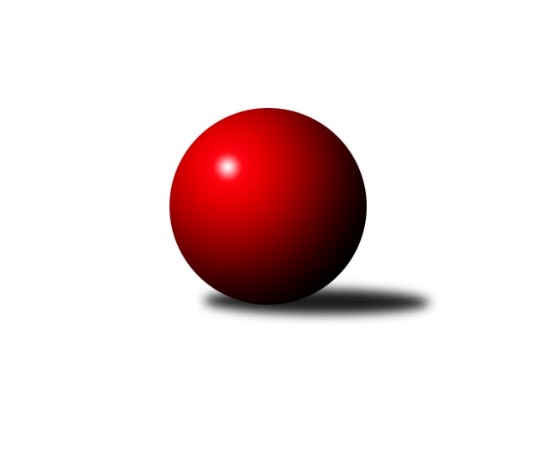 Č.1Ročník 2008/2009	2.5.2024 3. KLM C 2008/2009Statistika 1. kolaTabulka družstev:		družstvo	záp	výh	rem	proh	skore	sety	průměr	body	plné	dorážka	chyby	1.	SK Camo Slavičín ˝A˝	1	1	0	0	7.0 : 1.0 	(15.0 : 9.0)	3135	2	2108	1027	22	2.	TJ Horní Benešov ˝A˝	1	1	0	0	7.0 : 1.0 	(13.0 : 11.0)	3201	2	2182	1019	27	3.	TJ Rostex Vyškov ˝A˝	1	1	0	0	6.0 : 2.0 	(18.0 : 6.0)	3412	2	2278	1134	25	4.	TJ  Krnov ˝A˝	1	1	0	0	6.0 : 2.0 	(15.0 : 9.0)	3179	2	2171	1008	39	5.	SKK Jeseník ˝A˝	1	1	0	0	6.0 : 2.0 	(12.5 : 11.5)	3204	2	2184	1020	28	6.	TJ Spartak Přerov ˝B˝	1	1	0	0	6.0 : 2.0 	(12.0 : 12.0)	2871	2	1979	892	39	7.	TJ Sokol Michálkovice ˝A˝	1	0	0	1	2.0 : 6.0 	(12.0 : 12.0)	2806	0	1942	864	44	8.	HKK Olomouc ˝B˝	1	0	0	1	2.0 : 6.0 	(11.5 : 12.5)	3170	0	2163	1007	29	9.	KK Zábřeh ˝B˝	1	0	0	1	2.0 : 6.0 	(9.0 : 15.0)	3109	0	2095	1014	40	10.	TJ Sokol KARE Luhačovice ˝B˝	1	0	0	1	2.0 : 6.0 	(6.0 : 18.0)	3257	0	2210	1047	29	11.	TJ Opava ˝B˝	1	0	0	1	1.0 : 7.0 	(11.0 : 13.0)	3133	0	2142	991	37	12.	TJ Zbrojovka Vsetín ˝A˝	1	0	0	1	1.0 : 7.0 	(9.0 : 15.0)	3001	0	2051	950	30Tabulka doma:		družstvo	záp	výh	rem	proh	skore	sety	průměr	body	maximum	minimum	1.	TJ Horní Benešov ˝A˝	1	1	0	0	7.0 : 1.0 	(13.0 : 11.0)	3201	2	3201	3201	2.	TJ Rostex Vyškov ˝A˝	1	1	0	0	6.0 : 2.0 	(18.0 : 6.0)	3412	2	3412	3412	3.	TJ  Krnov ˝A˝	0	0	0	0	0.0 : 0.0 	(0.0 : 0.0)	0	0	0	0	4.	TJ Sokol KARE Luhačovice ˝B˝	0	0	0	0	0.0 : 0.0 	(0.0 : 0.0)	0	0	0	0	5.	SK Camo Slavičín ˝A˝	0	0	0	0	0.0 : 0.0 	(0.0 : 0.0)	0	0	0	0	6.	TJ Opava ˝B˝	0	0	0	0	0.0 : 0.0 	(0.0 : 0.0)	0	0	0	0	7.	SKK Jeseník ˝A˝	0	0	0	0	0.0 : 0.0 	(0.0 : 0.0)	0	0	0	0	8.	TJ Spartak Přerov ˝B˝	0	0	0	0	0.0 : 0.0 	(0.0 : 0.0)	0	0	0	0	9.	TJ Sokol Michálkovice ˝A˝	1	0	0	1	2.0 : 6.0 	(12.0 : 12.0)	2806	0	2806	2806	10.	HKK Olomouc ˝B˝	1	0	0	1	2.0 : 6.0 	(11.5 : 12.5)	3170	0	3170	3170	11.	KK Zábřeh ˝B˝	1	0	0	1	2.0 : 6.0 	(9.0 : 15.0)	3109	0	3109	3109	12.	TJ Zbrojovka Vsetín ˝A˝	1	0	0	1	1.0 : 7.0 	(9.0 : 15.0)	3001	0	3001	3001Tabulka venku:		družstvo	záp	výh	rem	proh	skore	sety	průměr	body	maximum	minimum	1.	SK Camo Slavičín ˝A˝	1	1	0	0	7.0 : 1.0 	(15.0 : 9.0)	3135	2	3135	3135	2.	TJ  Krnov ˝A˝	1	1	0	0	6.0 : 2.0 	(15.0 : 9.0)	3179	2	3179	3179	3.	SKK Jeseník ˝A˝	1	1	0	0	6.0 : 2.0 	(12.5 : 11.5)	3204	2	3204	3204	4.	TJ Spartak Přerov ˝B˝	1	1	0	0	6.0 : 2.0 	(12.0 : 12.0)	2871	2	2871	2871	5.	HKK Olomouc ˝B˝	0	0	0	0	0.0 : 0.0 	(0.0 : 0.0)	0	0	0	0	6.	TJ Zbrojovka Vsetín ˝A˝	0	0	0	0	0.0 : 0.0 	(0.0 : 0.0)	0	0	0	0	7.	TJ Sokol Michálkovice ˝A˝	0	0	0	0	0.0 : 0.0 	(0.0 : 0.0)	0	0	0	0	8.	KK Zábřeh ˝B˝	0	0	0	0	0.0 : 0.0 	(0.0 : 0.0)	0	0	0	0	9.	TJ Rostex Vyškov ˝A˝	0	0	0	0	0.0 : 0.0 	(0.0 : 0.0)	0	0	0	0	10.	TJ Horní Benešov ˝A˝	0	0	0	0	0.0 : 0.0 	(0.0 : 0.0)	0	0	0	0	11.	TJ Sokol KARE Luhačovice ˝B˝	1	0	0	1	2.0 : 6.0 	(6.0 : 18.0)	3257	0	3257	3257	12.	TJ Opava ˝B˝	1	0	0	1	1.0 : 7.0 	(11.0 : 13.0)	3133	0	3133	3133Tabulka podzimní části:		družstvo	záp	výh	rem	proh	skore	sety	průměr	body	doma	venku	1.	SK Camo Slavičín ˝A˝	1	1	0	0	7.0 : 1.0 	(15.0 : 9.0)	3135	2 	0 	0 	0 	1 	0 	0	2.	TJ Horní Benešov ˝A˝	1	1	0	0	7.0 : 1.0 	(13.0 : 11.0)	3201	2 	1 	0 	0 	0 	0 	0	3.	TJ Rostex Vyškov ˝A˝	1	1	0	0	6.0 : 2.0 	(18.0 : 6.0)	3412	2 	1 	0 	0 	0 	0 	0	4.	TJ  Krnov ˝A˝	1	1	0	0	6.0 : 2.0 	(15.0 : 9.0)	3179	2 	0 	0 	0 	1 	0 	0	5.	SKK Jeseník ˝A˝	1	1	0	0	6.0 : 2.0 	(12.5 : 11.5)	3204	2 	0 	0 	0 	1 	0 	0	6.	TJ Spartak Přerov ˝B˝	1	1	0	0	6.0 : 2.0 	(12.0 : 12.0)	2871	2 	0 	0 	0 	1 	0 	0	7.	TJ Sokol Michálkovice ˝A˝	1	0	0	1	2.0 : 6.0 	(12.0 : 12.0)	2806	0 	0 	0 	1 	0 	0 	0	8.	HKK Olomouc ˝B˝	1	0	0	1	2.0 : 6.0 	(11.5 : 12.5)	3170	0 	0 	0 	1 	0 	0 	0	9.	KK Zábřeh ˝B˝	1	0	0	1	2.0 : 6.0 	(9.0 : 15.0)	3109	0 	0 	0 	1 	0 	0 	0	10.	TJ Sokol KARE Luhačovice ˝B˝	1	0	0	1	2.0 : 6.0 	(6.0 : 18.0)	3257	0 	0 	0 	0 	0 	0 	1	11.	TJ Opava ˝B˝	1	0	0	1	1.0 : 7.0 	(11.0 : 13.0)	3133	0 	0 	0 	0 	0 	0 	1	12.	TJ Zbrojovka Vsetín ˝A˝	1	0	0	1	1.0 : 7.0 	(9.0 : 15.0)	3001	0 	0 	0 	1 	0 	0 	0Tabulka jarní části:		družstvo	záp	výh	rem	proh	skore	sety	průměr	body	doma	venku	1.	TJ Sokol KARE Luhačovice ˝B˝	0	0	0	0	0.0 : 0.0 	(0.0 : 0.0)	0	0 	0 	0 	0 	0 	0 	0 	2.	TJ  Krnov ˝A˝	0	0	0	0	0.0 : 0.0 	(0.0 : 0.0)	0	0 	0 	0 	0 	0 	0 	0 	3.	TJ Spartak Přerov ˝B˝	0	0	0	0	0.0 : 0.0 	(0.0 : 0.0)	0	0 	0 	0 	0 	0 	0 	0 	4.	TJ Opava ˝B˝	0	0	0	0	0.0 : 0.0 	(0.0 : 0.0)	0	0 	0 	0 	0 	0 	0 	0 	5.	SKK Jeseník ˝A˝	0	0	0	0	0.0 : 0.0 	(0.0 : 0.0)	0	0 	0 	0 	0 	0 	0 	0 	6.	SK Camo Slavičín ˝A˝	0	0	0	0	0.0 : 0.0 	(0.0 : 0.0)	0	0 	0 	0 	0 	0 	0 	0 	7.	TJ Zbrojovka Vsetín ˝A˝	0	0	0	0	0.0 : 0.0 	(0.0 : 0.0)	0	0 	0 	0 	0 	0 	0 	0 	8.	TJ Horní Benešov ˝A˝	0	0	0	0	0.0 : 0.0 	(0.0 : 0.0)	0	0 	0 	0 	0 	0 	0 	0 	9.	TJ Sokol Michálkovice ˝A˝	0	0	0	0	0.0 : 0.0 	(0.0 : 0.0)	0	0 	0 	0 	0 	0 	0 	0 	10.	TJ Rostex Vyškov ˝A˝	0	0	0	0	0.0 : 0.0 	(0.0 : 0.0)	0	0 	0 	0 	0 	0 	0 	0 	11.	KK Zábřeh ˝B˝	0	0	0	0	0.0 : 0.0 	(0.0 : 0.0)	0	0 	0 	0 	0 	0 	0 	0 	12.	HKK Olomouc ˝B˝	0	0	0	0	0.0 : 0.0 	(0.0 : 0.0)	0	0 	0 	0 	0 	0 	0 	0 Zisk bodů pro družstvo:		jméno hráče	družstvo	body	zápasy	v %	dílčí body	sety	v %	1.	Libor Pekárek 	SK Camo Slavičín ˝A˝ 	1	/	1	(100%)	4	/	4	(100%)	2.	Bedřich Pluhař 	TJ  Krnov ˝A˝ 	1	/	1	(100%)	4	/	4	(100%)	3.	Miroslav Němec 	TJ Rostex Vyškov ˝A˝ 	1	/	1	(100%)	4	/	4	(100%)	4.	Petr Pevný 	TJ Rostex Vyškov ˝A˝ 	1	/	1	(100%)	4	/	4	(100%)	5.	Vlastimil Skopalík 	TJ Horní Benešov ˝A˝ 	1	/	1	(100%)	3	/	4	(75%)	6.	Václav Eichler 	TJ  Krnov ˝A˝ 	1	/	1	(100%)	3	/	4	(75%)	7.	Petr Kozák 	TJ Horní Benešov ˝A˝ 	1	/	1	(100%)	3	/	4	(75%)	8.	Václav Kupka 	KK Zábřeh ˝B˝ 	1	/	1	(100%)	3	/	4	(75%)	9.	Štefan Šatek 	TJ  Krnov ˝A˝ 	1	/	1	(100%)	3	/	4	(75%)	10.	Jiří Trávníček 	TJ Rostex Vyškov ˝A˝ 	1	/	1	(100%)	3	/	4	(75%)	11.	Václav Hrejzek 	TJ Sokol Michálkovice ˝A˝ 	1	/	1	(100%)	3	/	4	(75%)	12.	Michal Smejkal 	SKK Jeseník ˝A˝ 	1	/	1	(100%)	3	/	4	(75%)	13.	Josef Šrámek 	HKK Olomouc ˝B˝ 	1	/	1	(100%)	3	/	4	(75%)	14.	Jiří Divila st. 	TJ Spartak Přerov ˝B˝ 	1	/	1	(100%)	3	/	4	(75%)	15.	Petr Bracek 	TJ Opava ˝B˝ 	1	/	1	(100%)	3	/	4	(75%)	16.	Jan Večerka 	TJ Rostex Vyškov ˝A˝ 	1	/	1	(100%)	3	/	4	(75%)	17.	Tomáš Polášek 	SK Camo Slavičín ˝A˝ 	1	/	1	(100%)	3	/	4	(75%)	18.	Milan Bělíček 	TJ Zbrojovka Vsetín ˝A˝ 	1	/	1	(100%)	3	/	4	(75%)	19.	Pavel Pekárek 	SK Camo Slavičín ˝A˝ 	1	/	1	(100%)	3	/	4	(75%)	20.	Jiří Fárek 	SKK Jeseník ˝A˝ 	1	/	1	(100%)	2.5	/	4	(63%)	21.	Vlastimil Červenka 	TJ Sokol KARE Luhačovice ˝B˝ 	1	/	1	(100%)	2	/	4	(50%)	22.	Petr Maier 	TJ Spartak Přerov ˝B˝ 	1	/	1	(100%)	2	/	4	(50%)	23.	Jakub Pleban 	TJ Spartak Přerov ˝B˝ 	1	/	1	(100%)	2	/	4	(50%)	24.	Karel Ivaniš 	SK Camo Slavičín ˝A˝ 	1	/	1	(100%)	2	/	4	(50%)	25.	Milan Kanda 	TJ Spartak Přerov ˝B˝ 	1	/	1	(100%)	2	/	4	(50%)	26.	Josef Linhart 	TJ Sokol Michálkovice ˝A˝ 	1	/	1	(100%)	2	/	4	(50%)	27.	Zdeněk Malaník 	TJ Sokol KARE Luhačovice ˝B˝ 	1	/	1	(100%)	2	/	4	(50%)	28.	Petr Šulák 	SKK Jeseník ˝A˝ 	1	/	1	(100%)	2	/	4	(50%)	29.	Jakub Smejkal 	SKK Jeseník ˝A˝ 	1	/	1	(100%)	2	/	4	(50%)	30.	Martin Bilíček 	TJ Horní Benešov ˝A˝ 	1	/	1	(100%)	2	/	4	(50%)	31.	Pavel Sláma 	SK Camo Slavičín ˝A˝ 	1	/	1	(100%)	2	/	4	(50%)	32.	Vlastimil Kotrla 	TJ  Krnov ˝A˝ 	1	/	1	(100%)	2	/	4	(50%)	33.	Milan Sekanina 	HKK Olomouc ˝B˝ 	1	/	1	(100%)	2	/	4	(50%)	34.	Vladislav Pečinka 	TJ Horní Benešov ˝A˝ 	1	/	1	(100%)	2	/	4	(50%)	35.	Kamil Kovařík 	TJ Horní Benešov ˝A˝ 	1	/	1	(100%)	2	/	4	(50%)	36.	Martin Bieberle 	KK Zábřeh ˝B˝ 	1	/	1	(100%)	2	/	4	(50%)	37.	Miroslav Kubík 	TJ Zbrojovka Vsetín ˝A˝ 	0	/	1	(0%)	2	/	4	(50%)	38.	Stanislav Beňa st.	TJ Spartak Přerov ˝B˝ 	0	/	1	(0%)	2	/	4	(50%)	39.	Rudolf Haim 	TJ Opava ˝B˝ 	0	/	1	(0%)	2	/	4	(50%)	40.	Tomáš Rechtoris 	TJ Sokol Michálkovice ˝A˝ 	0	/	1	(0%)	2	/	4	(50%)	41.	Ivan Riedel 	TJ Zbrojovka Vsetín ˝A˝ 	0	/	1	(0%)	2	/	4	(50%)	42.	Pavel Hendrych 	TJ Opava ˝B˝ 	0	/	1	(0%)	2	/	4	(50%)	43.	Zdeněk Machala 	TJ Rostex Vyškov ˝A˝ 	0	/	1	(0%)	2	/	4	(50%)	44.	Jiří Jedlička 	TJ  Krnov ˝A˝ 	0	/	1	(0%)	2	/	4	(50%)	45.	Jan Tögel 	HKK Olomouc ˝B˝ 	0	/	1	(0%)	2	/	4	(50%)	46.	Pavel Čech 	TJ Sokol Michálkovice ˝A˝ 	0	/	1	(0%)	2	/	4	(50%)	47.	Kamil Bednář 	TJ Rostex Vyškov ˝A˝ 	0	/	1	(0%)	2	/	4	(50%)	48.	Václav Smejkal 	SKK Jeseník ˝A˝ 	0	/	1	(0%)	2	/	4	(50%)	49.	Zdeněk Okleštěk 	HKK Olomouc ˝B˝ 	0	/	1	(0%)	2	/	4	(50%)	50.	Petr Řepecký 	TJ Sokol Michálkovice ˝A˝ 	0	/	1	(0%)	2	/	4	(50%)	51.	Milan Šula 	KK Zábřeh ˝B˝ 	0	/	1	(0%)	2	/	4	(50%)	52.	Pavel Kovalčík 	TJ Opava ˝B˝ 	0	/	1	(0%)	2	/	4	(50%)	53.	Jiří Kropáč 	HKK Olomouc ˝B˝ 	0	/	1	(0%)	1.5	/	4	(38%)	54.	Vladimír Peter 	TJ Opava ˝B˝ 	0	/	1	(0%)	1	/	4	(25%)	55.	Ladislav Daněk 	TJ Sokol KARE Luhačovice ˝B˝ 	0	/	1	(0%)	1	/	4	(25%)	56.	Tomáš Sádecký 	KK Zábřeh ˝B˝ 	0	/	1	(0%)	1	/	4	(25%)	57.	Libor Pekárek ml. 	SK Camo Slavičín ˝A˝ 	0	/	1	(0%)	1	/	4	(25%)	58.	Tomáš Hambálek 	TJ Zbrojovka Vsetín ˝A˝ 	0	/	1	(0%)	1	/	4	(25%)	59.	Břetislav Adamec 	TJ Zbrojovka Vsetín ˝A˝ 	0	/	1	(0%)	1	/	4	(25%)	60.	Josef Karafiát 	KK Zábřeh ˝B˝ 	0	/	1	(0%)	1	/	4	(25%)	61.	Přemysl Žáček 	TJ  Krnov ˝A˝ 	0	/	1	(0%)	1	/	4	(25%)	62.	Vojtěch Venclík 	TJ Spartak Přerov ˝B˝ 	0	/	1	(0%)	1	/	4	(25%)	63.	Josef Jurášek 	TJ Sokol Michálkovice ˝A˝ 	0	/	1	(0%)	1	/	4	(25%)	64.	Rostislav  Cundrla 	SKK Jeseník ˝A˝ 	0	/	1	(0%)	1	/	4	(25%)	65.	Jiří Martinů 	TJ Sokol KARE Luhačovice ˝B˝ 	0	/	1	(0%)	1	/	4	(25%)	66.	Miroslav Petřek ml.	TJ Horní Benešov ˝A˝ 	0	/	1	(0%)	1	/	4	(25%)	67.	Alois Valášek 	TJ Sokol KARE Luhačovice ˝B˝ 	0	/	1	(0%)	0	/	4	(0%)	68.	Petr Babák 	TJ Zbrojovka Vsetín ˝A˝ 	0	/	1	(0%)	0	/	4	(0%)	69.	Václav Ondruch 	KK Zábřeh ˝B˝ 	0	/	1	(0%)	0	/	4	(0%)	70.	Jiří Konečný 	TJ Sokol KARE Luhačovice ˝B˝ 	0	/	1	(0%)	0	/	4	(0%)Průměry na kuželnách:		kuželna	průměr	plné	dorážka	chyby	výkon na hráče	1.	KK Vyškov, 1-4	3334	2244	1090	27.0	(555.8)	2.	HKK Olomouc, 1-8	3187	2173	1013	28.5	(531.2)	3.	 Horní Benešov, 1-4	3167	2162	1005	32.0	(527.8)	4.	KK Zábřeh, 1-4	3144	2133	1011	39.5	(524.0)	5.	TJ Zbrojovka Vsetín, 1-4	3068	2079	988	26.0	(511.3)	6.	TJ Michalkovice, 1-2	2838	1960	878	41.5	(473.1)Nejlepší výkony na kuželnách:KK Vyškov, 1-4TJ Rostex Vyškov ˝A˝	3412	1. kolo	Petr Pevný 	TJ Rostex Vyškov ˝A˝	619	1. koloTJ Sokol KARE Luhačovice ˝B˝	3257	1. kolo	Jiří Trávníček 	TJ Rostex Vyškov ˝A˝	589	1. kolo		. kolo	Miroslav Němec 	TJ Rostex Vyškov ˝A˝	582	1. kolo		. kolo	Alois Valášek 	TJ Sokol KARE Luhačovice ˝B˝	556	1. kolo		. kolo	Zdeněk Malaník 	TJ Sokol KARE Luhačovice ˝B˝	552	1. kolo		. kolo	Jiří Martinů 	TJ Sokol KARE Luhačovice ˝B˝	548	1. kolo		. kolo	Vlastimil Červenka 	TJ Sokol KARE Luhačovice ˝B˝	546	1. kolo		. kolo	Kamil Bednář 	TJ Rostex Vyškov ˝A˝	542	1. kolo		. kolo	Jan Večerka 	TJ Rostex Vyškov ˝A˝	540	1. kolo		. kolo	Zdeněk Machala 	TJ Rostex Vyškov ˝A˝	540	1. koloHKK Olomouc, 1-8SKK Jeseník ˝A˝	3204	1. kolo	Jakub Smejkal 	SKK Jeseník ˝A˝	554	1. koloHKK Olomouc ˝B˝	3170	1. kolo	Jiří Kropáč 	HKK Olomouc ˝B˝	554	1. kolo		. kolo	Josef Šrámek 	HKK Olomouc ˝B˝	550	1. kolo		. kolo	Petr Šulák 	SKK Jeseník ˝A˝	543	1. kolo		. kolo	Jiří Fárek 	SKK Jeseník ˝A˝	535	1. kolo		. kolo	Jan Tögel 	HKK Olomouc ˝B˝	533	1. kolo		. kolo	Michal Smejkal 	SKK Jeseník ˝A˝	530	1. kolo		. kolo	Milan Sekanina 	HKK Olomouc ˝B˝	529	1. kolo		. kolo	Rostislav  Cundrla 	SKK Jeseník ˝A˝	525	1. kolo		. kolo	Zdeněk Okleštěk 	HKK Olomouc ˝B˝	518	1. kolo Horní Benešov, 1-4TJ Horní Benešov ˝A˝	3201	1. kolo	Kamil Kovařík 	TJ Horní Benešov ˝A˝	574	1. koloTJ Opava ˝B˝	3133	1. kolo	Vlastimil Skopalík 	TJ Horní Benešov ˝A˝	562	1. kolo		. kolo	Vladimír Peter 	TJ Opava ˝B˝	551	1. kolo		. kolo	Petr Kozák 	TJ Horní Benešov ˝A˝	540	1. kolo		. kolo	Pavel Hendrych 	TJ Opava ˝B˝	529	1. kolo		. kolo	Jiří Vícha 	TJ Opava ˝B˝	523	1. kolo		. kolo	Vladislav Pečinka 	TJ Horní Benešov ˝A˝	521	1. kolo		. kolo	Martin Bilíček 	TJ Horní Benešov ˝A˝	520	1. kolo		. kolo	Petr Bracek 	TJ Opava ˝B˝	517	1. kolo		. kolo	Rudolf Haim 	TJ Opava ˝B˝	507	1. koloKK Zábřeh, 1-4TJ  Krnov ˝A˝	3179	1. kolo	Bedřich Pluhař 	TJ  Krnov ˝A˝	571	1. koloKK Zábřeh ˝B˝	3109	1. kolo	Václav Eichler 	TJ  Krnov ˝A˝	550	1. kolo		. kolo	Martin Bieberle 	KK Zábřeh ˝B˝	543	1. kolo		. kolo	Václav Kupka 	KK Zábřeh ˝B˝	538	1. kolo		. kolo	Vlastimil Kotrla 	TJ  Krnov ˝A˝	516	1. kolo		. kolo	Štefan Šatek 	TJ  Krnov ˝A˝	515	1. kolo		. kolo	Jiří Jedlička 	TJ  Krnov ˝A˝	514	1. kolo		. kolo	Josef Karafiát 	KK Zábřeh ˝B˝	513	1. kolo		. kolo	Přemysl Žáček 	TJ  Krnov ˝A˝	513	1. kolo		. kolo	Milan Šula 	KK Zábřeh ˝B˝	511	1. koloTJ Zbrojovka Vsetín, 1-4SK Camo Slavičín ˝A˝	3135	1. kolo	Libor Pekárek 	SK Camo Slavičín ˝A˝	559	1. koloTJ Zbrojovka Vsetín ˝A˝	3001	1. kolo	Tomáš Polášek 	SK Camo Slavičín ˝A˝	531	1. kolo		. kolo	Břetislav Adamec 	TJ Zbrojovka Vsetín ˝A˝	520	1. kolo		. kolo	Karel Ivaniš 	SK Camo Slavičín ˝A˝	518	1. kolo		. kolo	Pavel Pekárek 	SK Camo Slavičín ˝A˝	518	1. kolo		. kolo	Libor Pekárek ml. 	SK Camo Slavičín ˝A˝	505	1. kolo		. kolo	Pavel Sláma 	SK Camo Slavičín ˝A˝	504	1. kolo		. kolo	Petr Babák 	TJ Zbrojovka Vsetín ˝A˝	504	1. kolo		. kolo	Tomáš Hambálek 	TJ Zbrojovka Vsetín ˝A˝	500	1. kolo		. kolo	Miroslav Kubík 	TJ Zbrojovka Vsetín ˝A˝	499	1. koloTJ Michalkovice, 1-2TJ Spartak Přerov ˝B˝	2871	1. kolo	Vojtěch Venclík 	TJ Spartak Přerov ˝B˝	495	1. koloTJ Sokol Michálkovice ˝A˝	2806	1. kolo	Václav Hrejzek 	TJ Sokol Michálkovice ˝A˝	492	1. kolo		. kolo	Petr Maier 	TJ Spartak Přerov ˝B˝	482	1. kolo		. kolo	Jiří Divila st. 	TJ Spartak Přerov ˝B˝	480	1. kolo		. kolo	Milan Kanda 	TJ Spartak Přerov ˝B˝	479	1. kolo		. kolo	Josef Linhart 	TJ Sokol Michálkovice ˝A˝	477	1. kolo		. kolo	Petr Řepecký 	TJ Sokol Michálkovice ˝A˝	474	1. kolo		. kolo	Stanislav Beňa st.	TJ Spartak Přerov ˝B˝	473	1. kolo		. kolo	Tomáš Rechtoris 	TJ Sokol Michálkovice ˝A˝	466	1. kolo		. kolo	Jakub Pleban 	TJ Spartak Přerov ˝B˝	462	1. koloČetnost výsledků:	7.0 : 1.0	1x	6.0 : 2.0	1x	2.0 : 6.0	3x	1.0 : 7.0	1x